通惠期货有限公司社会责任报告（2020年度）2021年4月1.公司愿景与社会责任定位1.1公司发展目标综合考虑宏观经济形势和通惠期货自身情况，通惠期货在未来三年内将处于修炼内功、发展模式转变的第一阶段。通惠期货力争通过两到三年时间通过搭建先进、快捷、有特色的技术平台带动经纪业务的发展；以新期货品种上市为契机，开拓新市场，寻找新机遇，改善当前公司经营局面；借公司在PTA和个别有色金属品种上的产业优势服务更多产业客户。在经营业绩上，保持客户保证金的稳定增长，努力完成年度利润目标。从长远发展角度来看，通惠期货应继续保持传统经纪业务，加大产业客户开发力度，努力使公司成为“小而优质”的金融服务企业。特别是通过设立风险管理子公司，积极拓展仓单交易、场外期权业务，抓住行业发展契机，为公司开拓新的利润增长点，改变公司经营困境。1.2公司发展战略战略一：经纪业务上努力发展商品期货，在2021年内计划建立2-3个独立的业务团队，拓展PTA，电解铝，黑色产业链渠道和客户；战略二：通过搭建先进、高速交易平台，吸引高频、量化团队，在成交量和成交额上有所突破；战略三：争取设立风险管理子公司，积极拓展仓单交易、场外期权业务，抓住行业发展契机，为公司开拓新的利润增长点。战略四：争取在上海大连等交易所所在地设立分支机构。通惠期货未来发展将秉承“以服务产业客户为根本，以技术促进经纪业务为基础”的发展战略，努力成为一家“小而优质”的期货公司。1.3 公司对社会责任的认识与定位随着世界经济的迅猛发展，企业价值落实到社会责任已经成为全球共识，以人为本的经营理念已经不再以利润为唯一目的，更多地是通过企业为人类社会承担了多少责任，做出了多少贡献，实现多方利益共赢为目标，实现全人类可持续发展为终极价值。同样的，随着科学发展观、社会主义核心价值观、循环绿色经济、资本市场服务扶贫等观念深入人心，我国开始重视企业的可持续发展及企业的社会责任问题，政府积极倡导及推进企业披露社会责任信息，企业社会责任意识在不断提高。期货行业多年来，在监管部门和中国期货业协会的关心和支持下，期货公司社会责任工作全面深入开展，社会责任理念与成效逐步融入公司经营管理的各个层面，社会责任效应对于提升期货公司服务国民经济功能和金融机构形象的作用日趋显现。通惠期货有限公司作为期货市场一员，承担着对股东、员工、投资者、期货行业以及社会与环境可持续发展应有的责任，我们深知责任的大小与回馈成正比，只有在经济行为中注重各方利益和谐发展，才能真正实现自身的可持续发展，因此我们将力争成为期货行业社会责任发展的典范，服务于金融，贡献于社会。1.4 公司董事长致辞2020年已然远去，在新冠肺炎疫情防疫的大背景下，通惠期货积极落实各项监管政策，有效管控风险，同时优化服务、深化管理、合规经营。公司从制度体系的持续完善，到人员构成的优化，再到客户维护和开发，一直在为更好地服务实体经济、服务客户做着准备。因为我们深知期货公司的价值，不仅仅是一堆营业数据，不仅仅是客户频繁交易带来的成交量，而是体现在经营的过程中如何实现自身发展的同时，更多更好地回报社会，实现整个社会、经济、文化的共生共赢，构建美好和谐的人类未来世界。此外，公司关注自身作为中介服务机构职能的培养提升，坚持诚信经营，合法合规自律，加强内控，增强研发力量，拓展技术支持力度，强化抗风险能力；关注客户的投资教育和风险理念的灌输；我们关注员工工作时的精神文化生活，关注他们的身心健康；我们关注社会弱势群体，热心社会公益事业。未来，通惠期货将一如既往的践行社会责任承诺，为祖国的繁荣富强和人民的幸福尽绵薄之力。2.公司概况2.1公司介绍通惠期货有限公司，原上海通联期货有限公司，控股股东为中国万向控股有限公司，是多业并举的金融服务平台，其关联公司拥有丰富的现货资源。公司于1999年经中国证监会核准在国家工商局登记注册，从事商品期货经纪、金融期货经纪业务、资产管理业务。公司注册资本1.25亿元，办公地址位于上海浦东陆家嘴金融贸易区，拥有1481.62平方米的办公场所。公司拥有上海期货交易所、大连商品交易所和郑州商品交易所的全权会员资格，拥有上海国际能源交易中心会员资格，是中国金融期货交易所交易结算会员、中国期货业协会团体会员、是上海国际能源交易中心第一批会员。公司致力于打造期货行业一流的信息技术平台，采用金仕达V8、上期技术综合交易平台、飞马交易平台等交易系统，拥有文华财经、澎博财经等国内优秀的行情系统，同花顺期货通、飞创财讯通等手机交易APP。为客户提供赢智WH8、交易开拓者、达钱等程序化操作和策略平台，特色交易软件有快期V2/V3、文华一键通、澎博闪电手、金仕达点金手等交易终端，开通了工行、农行、中行、建行、交行等全国性银期转帐业务。公司特别提供程序化策略服务器托管服务，提供极速交易柜台和具有速度优势的托管机房机柜资源，确保程序化交易的速度、稳定及安全性。2.2公司大事记2020年10月16日，公司董事备案，赵琦退出，朱建芳新增，于此，公司董事会成员为董事长冯立民，董事葛旋，朱建芳。2.3公司利益相关者关系公司具有规范而稳健的管理体系，秉持“诚信、沟通、专业、共赢”的经营理念，建立了基础管理、专业管理、综合管理相配套融合的经营管理体系，并逐渐形成了“客户、员工、股东共同成长”核心价值观，倾全体员工之思想创意、执业精神和专业素养，尽客户服务、研发产品、交易通道、后台运营、人才机制之系统资源，达致客户、员工、股东与公司共赢之境界。2.4本报告内容的范围和概况本报告以通惠期货2020年的工作为重点，真实客观地记录了公司在报告期内履行社会责任方面的重要信息，详尽地介绍了公司承担经济责任、社会责任和环境责任的活动及表现。时间范围为2020年1月1日至2020年12月31日。本报告依据上海市期货同业公会发布的《上海期货公司社会责任报告编制框架指引》编制。本报告内容符合指引中的有关要求。如无特别说明，本报告的资料和数据均来源于通惠期货有限公司，引用的数据为2020年末的统计数据。3.公司治理结构与管理体制3.1股东责权公司根据《公司法》、《期货交易管理条例》、《期货公司监督管理办法》等法律法规及《公司章程》的要求确定了法人治理结构的基本架构，形成了股东会、董事会、监事和经营管理层的法人治理体系。董事、监事和总经理按照公司章程各司其职，确保股东作为公司的所有者，享有法律、法规和《公司章程》规定的合法权利，确保所有股东能平等地行使股东权利。股东会的召集、召开和表决程序严格按照公司章程的规定执行。股东也充分尊重公司的经营独立性，在业务、人员、资产、财务等方面保持相互独立。3.2董事会、监事会（监事）、高级管理人员公司设董事会，成员3人，由股东会选举产生。其中董事长1人，董事2人。公司设监事1人。公司董事、监事、高级管理人员任职资格符合《公司法》、《期货公司监督管理办法》、《期货公司董事、监事和高级管理人员任职资格管理办法》、《期货公司首席风险官管理规定(试行)》 的相关规定，并向注册地上海监管局进行了报备。公司董事、监事、高级管理人员能够按照规定履行职责。公司董监高人员名单如下：2020年，公司召开2次股东大会，1次董事会，1次临时董事会。股东会召开情况：（1）2020年8月18日以书面形式召开2020年第一次股东会，会议审议并通过以下内容：关于更换董事的议案。（2）2020年10月28日以书面形式召开2020年第二次股东会，会议审议并通过以下内容： 2019年度工作总结、2019年度财务决算报告（草案）、2019年度利润分配（草案）、2020年度经营计划（草案） 、2020年投资方案（草案）、2020年度财务预算（草案）、2019年度风险监管指标报告、2020-2022年度战略规划（草案）、2019年监事工作报告。董事会召开情况：（1）2020年9月3日以书面形式召开四届十次董事会，会议审议并通过以下内容： 2019年度工作总结、2019年度财务决算报告（草案）、2019年度利润分配（草案）、2020年度经营计划	(草案）、2020年投资方案（草案）、2020年度财务预算表（草案）、2019年度风险监管指标报告、2020-2022年度战略规划（草案）、2020年度上半年风险监管指标报告、关于对首席风险官2019年度履职情况评价的议案、首席风险官2019年度工作报告、2019年度反洗钱专项审计报告、反洗钱2019年度报告、关于反洗钱内控管理制度的修订报告。（2）2020年10月29日以书面形式召开2020年第一次临时董事会，会议审议并通过以下内容：关于解聘副总经理的议案。3.3组织架构公司实行董事会下的总经理负责制，设有综合管理部、财务管理部、信息技术部、交易运作中心（下设交易交割部、结算风控部）、客户服务部、研发部、合规部、稽核部、市场营销中心（下设经纪业务部、产业服务部及机构业务部），开展客户开户、风险控制、交割结算、市场开发、财务管理、合规、稽查及产业研究等各项工作。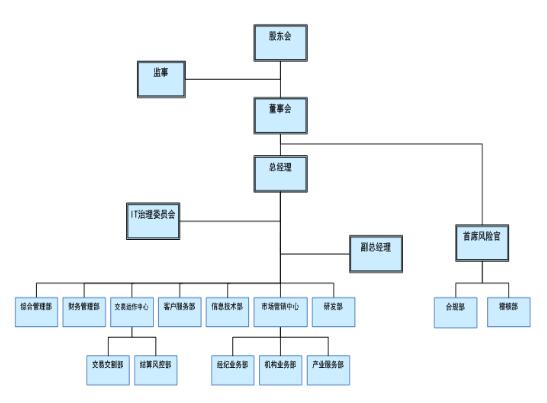 3.4与经济、环境和社会业绩相关的政策及其实施情况公司大力提倡“节能环保,爱护环境”环保理念,顺应低碳经济发展要求,积极宣传节约能源的环保理念,通过各种措施让广大员工在跟着生活中树立环境保护的理念,推行全员节能环保意识。在办公区域提示下班随手关灯关空调节约电能；更换公共区域照明为低能耗设备,减少损耗;严格控制用电系统和空调系统使用,遵守国家制定的使用建议标准,加班用电采取报备制度；公司严格车辆使用管理,实行车辆档案管理,尽量减少车辆使用；实行严格的费用控制标准,各部门各单位办公用品采用严格登记使用管理制度；公司充分利用现代化信息技术节能环保,实行网上办公,召开视频或电话会议,节约能源，在努力创造良好经济效益的同时兼顾社会效益,与利益相关方携手促进社会和谐,努力回报社会。3.5利益相关者参与（1）利益相关方：股东公司尊重股东合法表决权和系列职权；定期向股东汇报公司经营状况和财务状况，股东决定公司的经营方针和投资计划；审议批准及公司的年度财务预算方案、决算方案；审议批准公司的利润分配方案。董事会全面落实股东大会的各项决议，高级管理人员认真贯彻执行董事会决议，公司董事及高级管理人员在执行职务、行使职权时没有违反法律、法规、公司《章程》及损害公司和股东利益的行为。股东依照法律、法规和公司章程的规定获取股利和分红，作为出资方，其利益得到充分的尊重和维护。（2）利益相关方：客户公司注重客户体验，通过客户电话回访、办会、投资者教育活动、官网公众号信息发布、短信推送等活动与客户及时信息沟通，保持互动，提升客户满意度；妥善保管客户资料，强化客户信息保密，维护公司与客户之间的相互信任；维护客户的合法权益，向客户及时充分的揭示相关风险，披露相关信息，并向客户宣传包括期货基础知识、防范非法期货、交易规则、风险管理制度、各种交易方式和操作方法等。2020年，公司按照监管要求，对客户及社会公众开展了“3·15国际消费者权益保护日宣传”、“扫黑除恶专项斗争”、“4·12全民国家安全教育日宣传”、“5·15全国投资者保护宣传日”、“国家网络安全宣传周”、“金融知识普及月”、“12·4宪法宣传周”等专题的宣传教育活动。借助现场渠道分发宣传材料及解答投资者疑问，微信公众号和公司官网推送主题宣传文章，投教园地放置主题宣传材料，前台滚动屏播放主题漫画等方式在宣传期内持续开展各类主题教育活动。（3）利益相关方；员工公司严格遵守《劳动法》，保护员工的合法权益，保障员工依法享有劳动权利、履行劳动义务；积极开展员工培训，鼓励和支持员工参加各类专业培训，提升专业技能，为员工发展提供更多的机会；营造良好的工作环境，不断完善员工的福利保障机制，如为员工安排年度体检、传统节假日发放礼品等；开展团建活动，增强员工凝聚力。4.经济责任与业绩 经济责任是企业社会责任的基石，公司坚持以市场为导向、以客户为中心、以效益为目标的方针，向投资者提供更专业、更高效、更全面的金融服务。2020年末公司代理成交金额143241795407.5元，客户权益总额345149212.19元，客户货币保证金302342812.19元，客户质押保证金42806400.00元。年末公司客户总数1583户，其中自然人客户1422户，法人客户161户，营业收入9819593元，交易手续费净收入670519.76元，股指期货手续费占比3%，商品期货手续费占比97%。2020年公司各项经营指标、风险监管指标符合相关规定的标准，未发生触及预警标准的情况。2020年公司缴纳税金123702.28元，发放工资及员工福利1143572.17元。5.社会责任与业绩5.1公司社会责任大事记2020年11月，依托股东中国万向控股有限公司统一组织爱心捐款活动，公司员工向民生人寿保险公益基金会捐款4950元，人均捐款150元；2020年12月，公司获知贵州电子商务云运营有限责任公司通过苏宁易购电商扶贫平台发布的扶贫助农信息，主动联系该公司并表示有意采购贵州省罗甸县打号村的特色农产品，经双方沟通达成合作后，于指定时间完成12400元的特色农产品采购活动。5.2员工管理与合理的工作公司的管理目标“人尽其才、物尽其用、钱尽其值、各尽其能”及 岗位目标“一天做一件实事，一月做一件新事，一年做一件大事，一生做一件有意义的事”体现了公司始终遵循万向集团公司一贯树立的企业文化，做到“人尽其才，物尽其用”，在用人政策方面注重“加大对员工的两袋投入，使员工身心与物质同时受益，在实现企业价值的同时，讲求员工自身价值的实现，实现企业与员工双赢”。充分信任和发挥员工的主观能动性，给予员工平等发展的机会和平台。公司以先进的员工管理理念，确保人尽其才：“有德有才者，大胆聘用，可三顾茅庐，高薪礼聘。有德无才者，委以小用，可教育培训，促其发展。无德无才者，自食其力。无德有才者，坚决不用，如伪装混入，后患无穷。”目前公司总人数35人，主管级以上职称人数13人。5.3员工福利与社会保障在员工福利与社会保障上，公司严格按照《劳动法》、《劳动合同法》保护职工的权益和福利，为社会的稳定发展作出了贡献。首先及时足额发放员工工资，缴纳社会保险费及住房公积金。其次公司有一套完整的福利体系，拥有合理的休假管理制度：包括带薪年假、法定节假日休假以及各种福利休假等；合理的补贴制度：包括过节福利费、高温补贴、午餐补贴、交通补贴等；健全的五险一金保障体制。最后公司每年会组织对员工进行满意度调查，薪酬满意度调查等，以便职能部门更好地为员工服务，促进公司各项政策和规章制度更人性化。5.4员工培训与教育（1）新人培训公司对每一位新员工都进行入职前的培训，向员工介绍公司规章制度、企业文化、公司环境等，同时向各部门介绍新同事，让新进员工能尽快融入集体。此外，组织新员工参加专业知识方面的培训，比如部门基础知识培训、交易所业务培训、中期协系列网络课程、合规、反洗钱及财务和人事类等内控管理培训等，加深新员工对期货基础知识、法律法规的了解，随后通过各部门较资深的员工进行专业技能的带教，进行知识和业务能力的拓展，以便适应并迅速胜任本职岗位。（2）职业培训公司通过派送员工外出培训、考察，然后回到公司对内部员工传授培训内容的外训与内训相结合的方式，使公司全体员工短时间内学习到专业知识，以帮助员工不断拓展自身专业知识的深度和广度。针对年内反洗钱的专项工作，合规部与人事部门联合组织开展培训，针对反洗钱的监管形势、制度解读、实务管理等方面深入探讨并组织培训考试。同时，研发部也不定期的就交易所的上市品种进行专项的分析研讨会，为员工更深入了解品种背后的产业背景、行业链条发展等方面提供渠道。2020年公司组织了各类系列培训。培训实现全覆盖，涵盖了从管理层到普通员工。内容方面包括了各层次业务培训、技术培训、企业文化、合规、反洗钱等各项内容，使员工及时更新知识结构，掌握更多行业细分领域的专业知识。同时针对公司新员工进行了专项的业务培训，帮助新员工尽快熟悉公司基本运作情况并步入工作正轨。5.5职业健康与安全公司位于陆家嘴金融核心区，拥有宽敞明亮整洁的办公环境，办公区域配备适当的绿色植物，为员工设置休息室及运动会所，业余时间放松身心，为员工提供一个舒适的工作环境。每年为员工提供一次全面体检，邀请中医理疗师为员工进行健康指导及身体理疗，节日为员工配置发放生活物品，确保员工健康工作生活。公司积极参加同业公会举办的员工运动会和各项运动比赛，培养员工的运动兴趣和团队配合。自开通夜盘交易以来，我们通过各种途径切实保障夜盘员工的人身安全，积极配合满足夜班员工办公需求，并给予夜班员工市场化的夜班补贴。5.6社会影响为贯彻落实中国证监会《关于发挥资本市场作用服务国家脱贫攻坚战略的意见》及中国期货业协会《关于期货行业履行脱贫攻坚社会责任的意见》等具体文件精神，公司领导高度重视，成立了以总经理为首，各部门负责人为小组成员的扶贫工作专项小组，并召开专题工作会议，宣讲资本市场在精准扶贫工作方面的政策及落实情况，指定综合管理部负责总体沟通协调，对接常规扶贫项目，交易运作中心、研究部门积极探索期货特色扶贫，其他各部门积极配合，同心协力为扶贫出力。截至2020年12月31日，开展了以下方面的扶贫工作，并取得了阶段性的成果：1、2020年11月，依托股东中国万向控股有限公司统一组织爱心捐款活动，公司员工向民生人寿保险公益基金会捐款4950元，人均捐款150元；2、2020年12月，公司获知贵州电子商务云运营有限责任公司通过苏宁易购电商扶贫平台发布的扶贫助农信息，主动联系该公司并表示有意采购贵州省罗甸县打号村的特色农产品，经双方沟通达成合作后，于指定时间完成12400元的特色农产品采购活动。6.环境责任与业绩公司积极在公司公告栏、办公场所宣传国家有关节能环保的法律、法规和政策，粘贴资源警示小贴士，不断增强员工环保节能意识，积极投身到节能减排活动，在员工中积极倡导节约型的生产方式和消费方式，节约一度电、一滴水、一张纸，自觉养成节能环保的好习惯。     公司大力推行办公用纸双面使用，降低纸张浪费；开通公司内部交流群，提醒员工长时间不使用打印机的时候开启节能模式，下班关灯、关闭电脑主机、显示屏、空调等。此外，所有办公用品的使用都以物尽其用为原则，例如水笔用完后更换笔芯继续使用、使用规格更小的便条纸等。姓名性别职务任现职时间冯立民男董事长2010.11.16葛旋男董事2015.5.29朱建芳男董事2020.8.18韩又鸿男监事2005.8.10王泰强男总经理2012.9.13张瑛女首席风险官2014.12.2廖雅女副总经理兼财务负责人2021.1.28